Tekenen VMBO 1 SvH  Gobekli Tepe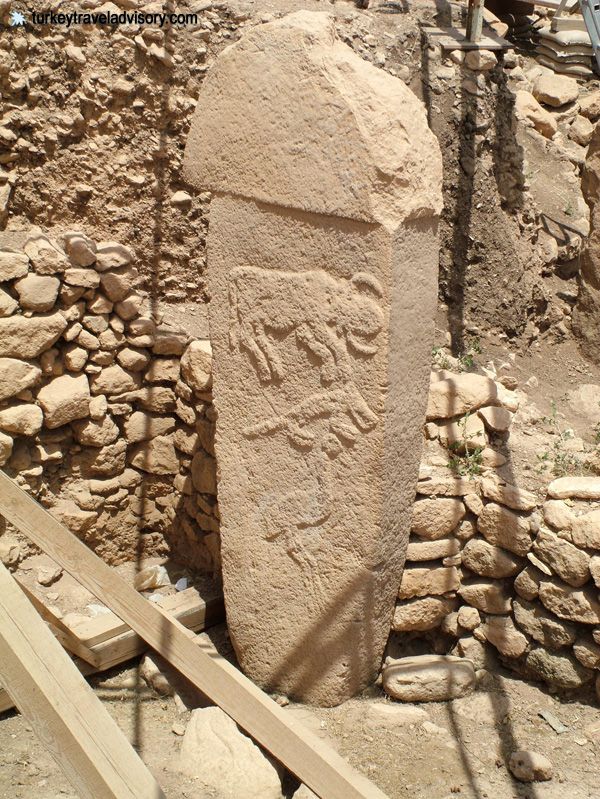 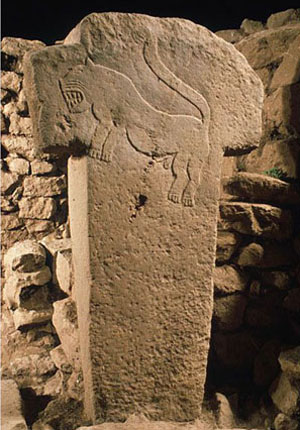 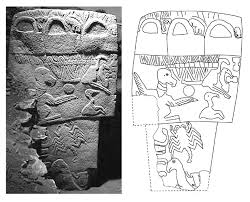 